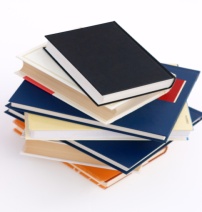 Mrs. Masters Language Arts Book Report RequirementsFormat:  MUST BE TYPED single spaced with double spacing between sections	  Students Name and Period Number should be at the right top corner	  Title of the book (UNDERLINED) in the top center 	   Author’s name should be centered under the Title	   Font is 10 or 12 pt. and easy to readVocabulary-list and define 7 words that are unfamiliar to you, you do not know what they meanLiterary Elements/Devices-choose 7 and identify or give an example1. Choose 2 and give an example from the story	a. simile-a comparison using like or as (You make me smile like the sun)	b. metaphor-comparison that does NOT use like or as (the road was a ribbon of moonlight)	c. hyperbole-exaggeration used to make a point (I’ve told you a million times)	d.  personification-humanlike qualities in a non-human object or animal	e. onomatopoeia- written sound effects (boom, snap)2.  Setting-where does the story take place 3.  Conflict-what is the problem in the story4.  Climax-the peak of the story-should resolved the problem5.  Imagery-vivid descriptive language that helps the reader form a mental picture6.  Symbolism-person, place, action, word or thing that represents something other than itself (black =death or evil)7.  Theme-the moral or lesson in the story8.  Foreshadowing-hints the author gives about events that will happen later in the story.9.  Mood-the atmosphere in the story (what the reader feels) ex: sad, mysterious, spooky and how did the author create                          	this mood10. Characterization-personality of the main character.  This can be revealed directly (the writer tells you) or indirectly through the characters Speech, Thoughts, Effect on others, Action or Looks.EXTENDED Response Questions (Choose 3) Answers should be at least 5 sentences and MUST include support from the text1.  Draw a picture of your favorite character.  Why is this your favorite character? Use details from the story to support your answer.2.  Create an alternative ending to the story.3.  How does the main character change from the beginning of the book to the end of the book?  Use examples from the text to support your answer.4.  How does the story relate to you or the world around you?  Does this book remind you of something in your life, someone else’s life, or something going on around you?  Use details from the story to support your answer and explain the relationships. 5.  In your opinion, how could the writer have made this book better? Be specific and descriptive.6.  Identify and discuss the antagonist in the story.  The antagonist is the person, thing, or idea that is causing the most trouble for the main character.  It could be another person, the weather, or the main characters fear of flying.  Why is this causing problems for the main character? How does the main character react to the antagonist? What happens to the antagonist at the end?7.  Create a picture of the setting of the book, if there are several choose the one.  In 2 to 3 sentences describe the setting.  How does the setting help create the mood or atmosphere in the story?  8.  If you could ask the main character a question, what would you ask?  How do you think the main character would respond? Use evidence from the text to support your answer.  Approved Books2013-2014 Sunshine State BooksThe Dead Boys by Royce BuckinghamThe Girl Who Threw Butterflies by Mick CochraneCircus Galacticus, by Deva FaganFree Thaddeus by John GosselinkChomp, Carl HiaasenOne for the Murphys, Lynda HuntLegend, Marie, LuCinder, Marissa MeyerA False Prince, Jennifer NielsenWonder, R.J. PalacioStarters, Lissa PriceOkay for Now, Gary SchmidtMilo, Alan SilberbergUnder the Green Hill, Laura SullivanWarp Speed, Lisa YeeOther Approved Books –must be currently readingHunger Games (series) –Suzanne CollinsHarry Potter (series)-J.K. RowlingPercy Jackson (series)-Rick RiordanThe Missing (series)-Margaret Peterson HaddixThe House of Dark Shadows (Dreamhouse Kings series)-Robert Liparulo	Sample Book Report